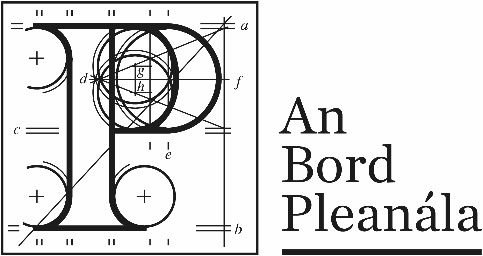 Forbairt Straitéiseach TithíochtaFoirm IarrataisSula líonann tú isteach an fhoirm seoDiúltóidh an Bord Pleanála déileáil le d’iarratas más rud é go dteipeann ort an fhoirm seo a líonadh isteach nó na doiciméid riachtanacha a cheangal leis nó má chuireann tú faisnéis mhícheart isteach nó má theipeann ort faisnéis riachtanach a chur isteach. Mar sin, féach chuige go líonann tú isteach gach cuid den fhoirm iarratais seo agus go síníonn tú í, go gcuireann tú isteach n/bh nuair is cuí, agus go mbíonn gach doiciméad riachtanach ceangailte leis an bhfoirm. Moltar an “Nóta Ginearálta Treorach” ar leathanaigh 27 go 30 a léamh sula líonann tú isteach an fhoirm seo.Cóid Reachtúla EileNí leor amháin d’iarrthóir cead pleanála a bheith aige chun an fhorbairt a chur i gcrích. Is féidir go dteastóidh toilithe reachtúla eile, ag brath ar chineál na forbartha. Mar shampla, ní mór do gach foirgneamh, leathnú agus athrú ar fhoirgneamh agus athruithe áirithe úsáide i gcás foirgnimh atá ann cheana na rialacháin tógála a chomhlíonadh, rialacháin ina leagtar amach na bunriachtanais dearaidh agus foirgníochta.Cosaint SonraíTá sé de dhualgas ar dhaoine nó ar eintitis ar mian leo aon sonraí pearsanta a úsáid ar fhoirm iarratais phleanála do chuspóirí margaíochta dírí a bheith sásta gur ceadmhach dóibh é sin a dhéanamh de réir dlí faoi riachtanais na nAchtanna um Chosaint Sonraí 1988 agus 2003. Deir Oifig an Choimisinéara Cosanta Sonraí go bhféadfadh ábhar margaíochta a sheolfar chuig daoine gan a dtoiliú a bheith ina chúis le beart ón gCoimisinéir Cosanta Sonraí in aghaidh an tseoltóra agus ionchúiseamh san áireamh.Ní mór na sonraí teagmhála le haghaidh codanna 1 go 4 a chur ar fáil i gcuid 26 den fhoirm seo)Iarratasóir:2.  	I gcás gur Cuideachta é an tIarratasóir (Cláraithe faoi Acht na gCuideachtaí): 3.	Ainm an Té/Ghníomhaire (más ann) a Ghníomhóidh thar ceann an Iarratasóra:4.	An Duine atá Freagrach as Líníochtaí agus Pleananna a Réiteach: 5.	Údarás Pleanála 6.	Suíomh na Forbartha Beartaithe Straitéisí Tithíochta7.	Leas an Iarratasóra sa Láithreán:8.	Stair an Láithreáin:9.	Suíomh na Forbartha Straitéisí Tithíochta Beartaithe10.	Comhairliúchán Réamhiarratais11.	Riachtanais an Iarratais12.	Ráitis atá Istigh leis an Iarratas ina mínítear: 13.	Sárú Ábhartha ar Phlean Forbartha/Phlean Limistéir Áitiúil: 14.	Forbairt Chónaithe Bheartaithe Cuir miondealú ar fáil d’aonaid chónaithe beartaithe na forbartha straitéisí tithíochta, mar seo a leanas:15.	Úsáidí Beartaithe Coimhdeacha agus Úsáidí Beartaithe Eile san Fhorbairt Bheartaithe Straitéiseach Tithíochta:16.	Sonraí na Forbartha Straitéisí TithíochtaNóta:	Más é “Tá” an freagra ar aon cheann de na ráitis thíos, cuir isteach ráiteas gearr a thacaíonn le d’iarratas.17.	I gcás ina mbaineann an Fhorbairt Bheartaithe le Foirgneamh/Foirgnimh/Struchtúr/Struchtúir atá anois ann:18.	I gcás ina mbaineann an tIarratas le hAthrú Ábhartha ar Úsáid Talún nó Struchtúir:19.	Tithíocht Shóisialta (Cuid V)20.	Seirbhísí Uisce21.	Trácht agus Iompar22.	Tógáil i gcúram23.	Léarscáileanna, Pleananna agus Líníochtaí24.	Táille Iarratais: 25.	Dearadh Uilíoch:	DearbhúDearbhaím leis seo, ar feadh m’eolais agus mo thuairime, tá an fhaisnéis atá tugtha san fhoirm seo ceart agus comhlíonann sé go hiomlán riachtanais chuid 2 den Acht um Pleanáil agus Forbairt 2 agus an Achta um Pleanáil agus Forbairt (Tithíocht) agus um Thionóntachtaí Cónaithe 2016, agus na Rialacháin a rinneadh fúthu.  Maidir leis seo, dearbhaím leis seo, ar feadh m’eolais agus mo thuairime, is ionann na cóipeanna de na doiciméid iarratais a cuireadh isteach chuig an údarás pleanála, comhlachtaí forordaithe srl,. agus atá ar taispeáint ar aon suíomh gréasáin faoi smacht an iarratasóra agus na doiciméid iarratais a cuireadh isteach chuig an mBord Pleanála.  26.	Sonraí Teagmhála - Níl fhoilseofar iad seoIarratasóir(í)I gcás inar Cuideachta an tIarratasóir:Ainm an Té/Ghníomhaire (más ann) a ghníomhóidh thar ceann an iarratasóra:An té atá freagrach as na léarscáileanna, pleananna agus líníochtaí a ullmhú:Teagmhálaí chun cead isteach sa láithreán a shocrú, más gá:Féach na nótaí treoracha:
San fhoirm seo, ciallaíonn “iarratasóir” an té atá ag lorg an cheada pleanála, agus ní gníomhaire a fheidhmíonn thar a cheann nó a ceann. I gcás níos mó ná iarratasóir amháin, ba chóir sonraí gach iarratasóra a chur isteach ar an bhfoirm.I gcás inar dhréachtaigh gnólacht/cuideachta na pleananna, ba chóir ainm an té atá freagrach go príomha as na líníochtaí agus pleananna a ullmhú a thabhairt.San fhoirm seo, ciallaíonn, “údarás pleanála” an t-údarás pleanála a mbeadh an fhorbairt straitéiseach tithíochta suite laistigh dá limistéar feidhme. I gcás ina mbeadh an fhorbairt bheartaithe suite i limistéar níos mó ná údarás pleanála amháin, ba chóir na sonraí ábhartha a chur ar fáil ar leithligh i dtaca le gach údarás. Tarraingeofar an léarscáil de shuíomh an láithreáin ar scála (a bheidh marcáilte uirthi) nach lú ná 1:1000 i limistéir foirgnithe agus 1:2500 i ngach limistéar eile. Tarraingeofar an dréachtphlean leagain amach ar scála (a bheidh marcáilte air) nach lú ná 1:500, agus taispeánfar foirgnimh, bóithre, teorainneacha, dabhcha séarachais agus limistéir síothlaithe, toibreacha tollta, seastáin shuntasacha crann agus gnéithe eile ar, nó tadhlach nó cóngarach don talamh nó struchtúr lena mbaineann an t-iarratas.Ciallaíonn achar comhlán urláir an t-achar a fhaightear nuair a thomhaistear an spás urláir inmheánach ar gach urlár d’fhoirgneamh (ballaí agus landairí inmheánacha san áireamh), .i. ní mór achair urláir a thomhas ó laistigh den bhall seachtrach, gan aird ar aon spás urláir a chuirtear ar fáil chun feithiclí de chuid daoine a chónaíonn san fhoirgneamh nó a úsáideann an foirgneamh nó na foirgnimh a pháirceáil ann nuair atá an spás urláir sin teagmhasach do phríomhchuspóir an fhoirgnimh. Is gá Tuarascáil Measúnaithe Tionchair Timpeallachta a chur ag gabháil leis an iarratas ar chead d’fhorbairt straitéiseach tithíocht d’aicme atá leagtha amach i Sceideal 5 de na Rialacháin Pleanála agus Forbartha 2001-2018 a bhfuil cothrom le nó a sháraíonn, faoi mar a bheadh, teorainn, cainníocht nó tairseach a socraíodh don aicme forbartha sin. Beidh gá le EIAR maidir le forbairt straitéiseach tithíocht fo-thairsí mar a measann an Bord gur dócha go mbeidh difear suntasach ag an bhforbairt ar an timpeallacht. Faoi alt 7(1)(a)(i)(I) d’Acht 2016, féadfaidh an t-iarratasóir iarraidh ar an mBord Pleanála cinntiúchán scagtha EIA a dhéanamh i dtaca leis an bhforbairt bheartaithe straitéiseach tithíochta. Sa chás go bhfuil EIAR ag dul i dteannta le hiarratas, caithfear go rachaidh cóip den bhfógra daingniúcháin a bhfuarthas ón tairseach EIA de réir alt 97B(2) de na rialacháin ceada go bhfuil eolas áirithe maidir leis an EIAR curtha isteach sa tairseach.Is gá measúnú cuí ar an bhforbairt bheartaithe sular féidir toiliú a thabhairt don fhorbairt i gcásanna nuair nach féidir é a chur as an áireamh go ndéanfadh an fhorbairt difear suntasach do láithreán Eorpach. Faoi alt 7(1)(a)(i) d’Acht 2016, féadfaidh iarratasóir, tar éis cruinniú comhairliúcháin réamhiarratais leis an mBord Pleanála, iarraidh ar an mBord Pleanála scagadh EIA a dhéanamh i dtaca leis an bhforbairt bheartaithe straitéiseach tithíochta. Tá liosta de shéadchomharthaí náisiúnta atá faoi úinéireacht nó caomhnóireacht an Aire Cultúir, Oidhreachta agus Gaeltachta ar fáil le híoslódáil ó shuíomh gréasáin na Seirbhíse Náisiúnta Séadchomharthaí (www.archaeology.ie) faoi “Séadchomharthaí Náisiúnta faoi Chúram Stáit”. Tá liosta orduithe caomhantais ar fáil, leis, ar an suíomh gréasáin seo (faoi “Séadchomharthaí faoi Chosaint”). Ba chóir teagmháil a dhéanamh leis an údarás áitiúil i dtrácht maidir le húinéireacht nó caomhnóireacht séadchomharthaí náisiúnta. Má dhéanann an fhorbairt bheartaithe difear do shéadchomhartha náisiúnta nó má tá sé cóngarach do shéadchomhartha náisiúnta atá faoi úinéireacht nó faoi chaomhnú an Aire Cultúir, Oidhreachta agus Gaeltachta nó údaráis áitiúil, nó atá mar ábhar le hordú caomhaontais nó ordú sealadach caomhantais, ní mór toiliú reachtúil ar leithligh a chur ar fáil ón Aire sin faoi Achtanna na Séadchomharthaí Náisiúnta. Tá Taifead na Séadchomharthaí agus Áiteanna a bunaíodh faoi alt 12 den Acht Séadchomharthaí Náisiúnta (Leasú) 1994 ar fáil maidir le gach contae sna leabharlanna poiblí agus i bpriomh-oifigí an údaráis áitiúil sa chontae sin. Tá sé ar fáil le híoslódáil ó shuíomh gréasáin na Seirbhíse Náisiúnta Séadchomharthaí (www.archaeology.ie) faoi “Foilseacháin, Foirmeacha & Reachtaíocht”. Má dhéanann forbairt bheartaithe difear do shéadchomhartha atá liostaithe sa Taifead nó má tá sí gar dó, tá riachtanas ar leithligh ann fógra maidir le haon obair bheartaithe a thabhairt dhá mhí roimh ré don Aire Cultúir, Oidhreachta agus Gaeltachta. Ní ceadmhach tús a chur le hobair ar bith sa tréimhse dhá mhí sin ach amháin i gcás práinne agus le toiliú an Aire. Beidh feidhm ag Cuid V den Acht um Pleanáil agus Forbairt 2000 sna cásanna seo a leanas -— tá an talamh zónáilte d’úsáid chónaithe nó do mheascán d’úsáid chónaithe agus úsáidí eile, tá cuspóir sa Phlean Forbartha maidir leis an gceantar faoina gcaithfear céatadán den talamh a chur ar fáil do thithíocht shóisialta agus/nó inacmhainne, agus níl an fhorbairt bheartaithe díolmhaithe ó Chuid V. Faoi alt 96(13) den Acht um Pleanáil agus Forbairt, 2000, níl Cuid V infheidhme maidir le forbairtí áirithe tithíochta ó chumainn dheonacha ceadaithe tithíochta, athruithe áirithe, oibreacha a dhéanamh ar theach atá ann cheana nó tithe a thógail faoi chomhaontú a rinneadh faoi alt 96 den Acht.Ba chóir go gcomhlíonfadh gach léarscáil, plean agus líníocht, a mhéad is féidir, alt 297 agus 298 de na Rialacháin Forbartha agus Pleanála 2001 go 2017.Foirm Iarratais maidir le Forbairt Straitéiseach TithíochtaAinm an Iarratasóra:Seoladh Cláraithe na Cuideachta: Uimhir Chláraithe na Cuideachta:Ainm:Ar cheart don Bhord Pleanala gach comhfhreagras a sheoladh chuig an duine/gníomhaire thuas thar ceann an iarratasóra? (Cuir tic sa bhosc ceart)Tá:  [    ]  Níl: [    ](Má fhreagraíonn tú “Níor cheart”, seolfar gach comhfhreagras chuig seoladh an Iarratasóra)Ainm:Cuideachta/Gnólacht:Ainm an Údaráis/na nÚdarás Pleanála a bhfuil an láithreán suite ina limistéar feidhme:Seoladh poist/baile fearainn/suíomh na forbartha beartaithe (dóthanach chun an láithreán i dtrácht a aithint)Seoladh poist/baile fearainn/suíomh na forbartha beartaithe (dóthanach chun an láithreán i dtrácht a aithint)Seoladh poist/baile fearainn/suíomh na forbartha beartaithe (dóthanach chun an láithreán i dtrácht a aithint)Seoladh poist/baile fearainn/suíomh na forbartha beartaithe (dóthanach chun an láithreán i dtrácht a aithint)Seoladh - líne 1:Seoladh - líne 2:Seoladh - líne 3:Baile/Cathair:Contae:Eircode:Uimh.Thagartha na Léarscáile Suirbhéireachta Ordanáise (agus an Tagairt Ghreille más féidir)Má tá siad ar fáil, cuir isteach teorainn an láithreáin iarratais, mar a thaispeántar í sna pleananna / líníochtaí a cuireadh isteach, mar chruthchomhad ESRI i gcóras tagartha comhordanáidí thrasteilgean Mercator na hÉireann (ITM IRENET95). De rogha ar sin, is féidir comhad CAD i bhformáid .dwg a sholáthar, agus gach céimseata a bheith tagartha don ITM. Má tá siad ar fáil, cuir isteach teorainn an láithreáin iarratais, mar a thaispeántar í sna pleananna / líníochtaí a cuireadh isteach, mar chruthchomhad ESRI i gcóras tagartha comhordanáidí thrasteilgean Mercator na hÉireann (ITM IRENET95). De rogha ar sin, is féidir comhad CAD i bhformáid .dwg a sholáthar, agus gach céimseata a bheith tagartha don ITM. Má tá siad ar fáil, cuir isteach teorainn an láithreáin iarratais, mar a thaispeántar í sna pleananna / líníochtaí a cuireadh isteach, mar chruthchomhad ESRI i gcóras tagartha comhordanáidí thrasteilgean Mercator na hÉireann (ITM IRENET95). De rogha ar sin, is féidir comhad CAD i bhformáid .dwg a sholáthar, agus gach céimseata a bheith tagartha don ITM. Má tá siad ar fáil, cuir isteach teorainn an láithreáin iarratais, mar a thaispeántar í sna pleananna / líníochtaí a cuireadh isteach, mar chruthchomhad ESRI i gcóras tagartha comhordanáidí thrasteilgean Mercator na hÉireann (ITM IRENET95). De rogha ar sin, is féidir comhad CAD i bhformáid .dwg a sholáthar, agus gach céimseata a bheith tagartha don ITM. Achar an láithreáin lena mbaineann an t-iarratas in heicteáir.Achar an láithreáin lena mbaineann an t-iarratas in heicteáir.Achar an láithreáin lena mbaineann an t-iarratas in heicteáir.                              haZónáil an láithreáin sa Phlean Forbartha nó sa Phlean Limistéir Áitiúil reatha don cheantar:Zónáil an láithreáin sa Phlean Forbartha nó sa Phlean Limistéir Áitiúil reatha don cheantar:Úsáid reatha an láithreáin agus úsáid bheartaithe an láithreáin:Úsáid reatha an láithreáin agus úsáid bheartaithe an láithreáin:Ticeáil an bosca cuí chun leas an iarratasóra sa talamh nó struchtúr a thaispeáint:ÚinéirÁititheoirÁititheoirEileTiceáil an bosca cuí chun leas an iarratasóra sa talamh nó struchtúr a thaispeáint:Nuair is é “Eile” an leas dlí, mínigh tuilleadh do leas sa talamh nó sa struchtúr.Nuair is é “Eile” an leas dlí, mínigh tuilleadh do leas sa talamh nó sa struchtúr.Nuair is é “Eile” an leas dlí, mínigh tuilleadh do leas sa talamh nó sa struchtúr.Nuair is é “Eile” an leas dlí, mínigh tuilleadh do leas sa talamh nó sa struchtúr.Nuair is é “Eile” an leas dlí, mínigh tuilleadh do leas sa talamh nó sa struchtúr.Tabhair ainm agus seoladh úinéir an láithreáin: Murab é an t-iarratasóir an t-úinéir dlíthiúil, ní mór duit litir toilithe a sholáthar, agus é sínithe ag úínéir an láithreáin.An é an t-iarratasóir úinéir nó rialaitheoir aon tailte tadhlacha nó cóngaracha?An é an t-iarratasóir úinéir nó rialaitheoir aon tailte tadhlacha nó cóngaracha?An é an t-iarratasóir úinéir nó rialaitheoir aon tailte tadhlacha nó cóngaracha?Tá:  [    ]  Níl:  [    ]Tá:  [    ]  Níl:  [    ]Más amhlaidh, abair cad iad na tailte agus nádúr an rialaithe i dtrácht:Más amhlaidh, abair cad iad na tailte agus nádúr an rialaithe i dtrácht:Más amhlaidh, abair cad iad na tailte agus nádúr an rialaithe i dtrácht:Más amhlaidh, abair cad iad na tailte agus nádúr an rialaithe i dtrácht:Más amhlaidh, abair cad iad na tailte agus nádúr an rialaithe i dtrácht:An eol don iarratasóir aon iarratas bailí pleanála nó cinneadh de chuid an Bhoird Phleanála roimhe seo i dtaca leis an talamh/struchtúr seo?An eol don iarratasóir aon iarratas bailí pleanála nó cinneadh de chuid an Bhoird Phleanála roimhe seo i dtaca leis an talamh/struchtúr seo?Tá:  [    ]  Níl:  [    ]Nóta: Má rinneadh iarratas ar chead d’fhorbairt straitéiseach tithíochta nó iarratas pleanála faoi alt 34 den Acht um Pleanáil agus Forbairt 2000 maidir leis an láithreán seo sna 6 mhí sular cuireadh an t-iarratas seo isteach, ní mór an fógra láithreáin don iarratas seo maidir le forbairt straitéiseach tithíochta a bheith ar chúlra buí. Nóta: Má rinneadh iarratas ar chead d’fhorbairt straitéiseach tithíochta nó iarratas pleanála faoi alt 34 den Acht um Pleanáil agus Forbairt 2000 maidir leis an láithreán seo sna 6 mhí sular cuireadh an t-iarratas seo isteach, ní mór an fógra láithreáin don iarratas seo maidir le forbairt straitéiseach tithíochta a bheith ar chúlra buí. Nóta: Má rinneadh iarratas ar chead d’fhorbairt straitéiseach tithíochta nó iarratas pleanála faoi alt 34 den Acht um Pleanáil agus Forbairt 2000 maidir leis an láithreán seo sna 6 mhí sular cuireadh an t-iarratas seo isteach, ní mór an fógra láithreáin don iarratas seo maidir le forbairt straitéiseach tithíochta a bheith ar chúlra buí. Más eol, tabhair uimhir/uimhreacha tagartha an chláir phleanála/uimhir/uimhreacha tagartha an Bhoird Phleanála, más eol, agus sonraí an iarratais/achomhairc:Más eol, tabhair uimhir/uimhreacha tagartha an chláir phleanála/uimhir/uimhreacha tagartha an Bhoird Phleanála, más eol, agus sonraí an iarratais/achomhairc:Más eol, tabhair uimhir/uimhreacha tagartha an chláir phleanála/uimhir/uimhreacha tagartha an Bhoird Phleanála, más eol, agus sonraí an iarratais/achomhairc:Uimhir/uimhreacha tagartha an Bhoird PhleanálaSonraí na Forbartha BeartaitheCinneadh Deiridh an Údaráis Phleanála/an Bhoird PhleanálaAn bhfuil an láithreán faoi réir achomhairc chuig an mBord Pleanála i láthair na huaire?An bhfuil an láithreán faoi réir achomhairc chuig an mBord Pleanála i láthair na huaire?Tá:  [    ]  Níl:  [    ]Más amhlaidh, tabhair uimhir thagartha an Bhoird Phleanála:Más amhlaidh, tabhair uimhir thagartha an Bhoird Phleanála:Más amhlaidh, tabhair uimhir thagartha an Bhoird Phleanála:An eol don iarratasóir aon iarratas nó cinneadh ábhartha a rinne an Bord Pleanála le déanaí maidir le láithreán nó láithreáin thadhlacha nó cóngaracha? An eol don iarratasóir aon iarratas nó cinneadh ábhartha a rinne an Bord Pleanála le déanaí maidir le láithreán nó láithreáin thadhlacha nó cóngaracha? Tá:  [    ]  Níl:  [    ]Más eol, tabhair uimhir/uimhreacha tagartha an chláir phleanála/uimhir/uimhreacha tagartha an Bhoird Phleanála, más eol, agus sonraí an iarratais/achomhairc:Más eol, tabhair uimhir/uimhreacha tagartha an chláir phleanála/uimhir/uimhreacha tagartha an Bhoird Phleanála, más eol, agus sonraí an iarratais/achomhairc:Más eol, tabhair uimhir/uimhreacha tagartha an chláir phleanála/uimhir/uimhreacha tagartha an Bhoird Phleanála, más eol, agus sonraí an iarratais/achomhairc:An eol don iarratasóir an raibh an láithreán riamh faoi uisce?An eol don iarratasóir an raibh an láithreán riamh faoi uisce?Tá: [    ]  Níl: [    ] Más amhlaidh, tabhair na sonraí m.sh. bliain, méid: Más amhlaidh, tabhair na sonraí m.sh. bliain, méid: Más amhlaidh, tabhair na sonraí m.sh. bliain, méid: An eol don iarratasóir aon úsáid a baineadh roimhe seo as an láithreán, m.sh. dumpáil nó oibriú cairéil? An eol don iarratasóir aon úsáid a baineadh roimhe seo as an láithreán, m.sh. dumpáil nó oibriú cairéil? Tá: [   ] Ní heol:[   ] 
Más eol, tabhair na sonraí:Más eol, tabhair na sonraí:Más eol, tabhair na sonraí:Déan cur síos gairid ar nádúr agus méid na forbartha beartaithe, lena n-áirítear:na cineálacha agus líon na dtithe beartaithe, cóiríocht do mhic léinn nó an dá cheann, i gcás aonaid chóiríochta do mhic léinn, líon iomlán na spásanna leapa le chéile, agus aon úsáid eile a d’fhéadfaí a bhaint as na haonaid,seirbhísí beartaithe atá coimhdeach leis an bhforbairt chónaithe, agusúsáidí beartaithe eile i bhforbairt na talún, a n-éascaíonn an zónáil na húsáidí sin: agusi gcás inar ullmhaíodh Ráiteas Tionchair Timpeallachta nó Ráiteas Tionchair Natura maidir leis an iarratas, léiriú ar an bhfíoras sin,Déan cur síos gairid ar nádúr agus méid na forbartha beartaithe, lena n-áirítear:na cineálacha agus líon na dtithe beartaithe, cóiríocht do mhic léinn nó an dá cheann, i gcás aonaid chóiríochta do mhic léinn, líon iomlán na spásanna leapa le chéile, agus aon úsáid eile a d’fhéadfaí a bhaint as na haonaid,seirbhísí beartaithe atá coimhdeach leis an bhforbairt chónaithe, agusúsáidí beartaithe eile i bhforbairt na talún, a n-éascaíonn an zónáil na húsáidí sin: agusi gcás inar ullmhaíodh Ráiteas Tionchair Timpeallachta nó Ráiteas Tionchair Natura maidir leis an iarratas, léiriú ar an bhfíoras sin,Cuir isteach plean de shuíomh an láithreáin ar scála oiriúnach trínar féidir an talamh a aithint.Faoi iamh:Tá:  [    ]  Níl:  [    ]Cuir isteach plean leagain amach den togra, ar scála oiriúnach.Faoi iamh:Tá:  [    ]  Níl:  [    ](A) Comhairliúchán leis an Údarás Pleanála:Tabhair dáta/í agus uimhir/uimhreacha tagartha údaráis phleanála an chruinnithe/na gcruinnithe comhairliúcháin a bhí ann leis an údarás pleanála faoi alt 247 den Acht um Pleanáil agus Forbairt 2000.(A) Comhairliúchán leis an Údarás Pleanála:Tabhair dáta/í agus uimhir/uimhreacha tagartha údaráis phleanála an chruinnithe/na gcruinnithe comhairliúcháin a bhí ann leis an údarás pleanála faoi alt 247 den Acht um Pleanáil agus Forbairt 2000.Uimhir thagartha an údaráis phleanála:Dáta/í an chruinnithe:(B) Comhairliúchán leis an mBord Pleanála:Tabhair dáta/í agus uimhir/uimhreacha tagartha údaráis phleanála an Bhoird Phleanála maidir le haon chruinnithe comhairliúcháin réamhiarratais a bhí ann leis an mBord Pleanála.(B) Comhairliúchán leis an mBord Pleanála:Tabhair dáta/í agus uimhir/uimhreacha tagartha údaráis phleanála an Bhoird Phleanála maidir le haon chruinnithe comhairliúcháin réamhiarratais a bhí ann leis an mBord Pleanála.Uimh. Thagartha an Bhoird Phleanala:Dáta/í an chruinnithe:(C) Aon Chomhairliúchán le hÚdaráis Forordaithe nó leis an bPobal:Tabhair sonraí aon chomhairliúcháin eile a bhí ag an iarratasóir leis na húdaráis atá forordaithe faoi alt 8(1)(b) agus (c) d’Acht 2016 nó leis an bpobal.(C) Aon Chomhairliúchán le hÚdaráis Forordaithe nó leis an bPobal:Tabhair sonraí aon chomhairliúcháin eile a bhí ag an iarratasóir leis na húdaráis atá forordaithe faoi alt 8(1)(b) agus (c) d’Acht 2016 nó leis an bpobal.An bhfuil cóip den leathanach nuachtáin ar a bhfuil an fógra maidir leis an bhForbairt Bheartaithe Straitéiseach Tithíochta faoi iamh leis an iarratas seo?An bhfuil cóip den leathanach nuachtáin ar a bhfuil an fógra maidir leis an bhForbairt Bheartaithe Straitéiseach Tithíochta faoi iamh leis an iarratas seo?An bhfuil cóip den leathanach nuachtáin ar a bhfuil an fógra maidir leis an bhForbairt Bheartaithe Straitéiseach Tithíochta faoi iamh leis an iarratas seo?An bhfuil cóip den leathanach nuachtáin ar a bhfuil an fógra maidir leis an bhForbairt Bheartaithe Straitéiseach Tithíochta faoi iamh leis an iarratas seo?Faoi iamh:Tá:  [    ]  Níl:  [    ]Más amhlaidh, tabhairt ainm/neacha an nuachtáin/na nuachtán agus an dáta/na dátaí foilsithe:Más amhlaidh, tabhairt ainm/neacha an nuachtáin/na nuachtán agus an dáta/na dátaí foilsithe:An bhfuil cóip den leathanach nuachtáin ar a bhfuil an fógra maidir leis an bhforbairt bheartaithe faoi iamh leis an iarratas seo?An bhfuil cóip den leathanach nuachtáin ar a bhfuil an fógra maidir leis an bhforbairt bheartaithe faoi iamh leis an iarratas seo?An bhfuil cóip den leathanach nuachtáin ar a bhfuil an fógra maidir leis an bhforbairt bheartaithe faoi iamh leis an iarratas seo?An bhfuil cóip den leathanach nuachtáin ar a bhfuil an fógra maidir leis an bhforbairt bheartaithe faoi iamh leis an iarratas seo?Faoi iamh:Tá:  [    ]  Níl:  [    ]Más amhlaidh, tabhair an dáta ar ar cuireadh suas an fógra/na fógraí láithreáin.Más amhlaidh, tabhair an dáta ar ar cuireadh suas an fógra/na fógraí láithreáin.Más amhlaidh, tabhair an dáta ar ar cuireadh suas an fógra/na fógraí láithreáin.Más amhlaidh, tabhair an dáta ar ar cuireadh suas an fógra/na fógraí láithreáin.Nóta: Ba chóir suíomh an fhógra/na bhfógraí láithreáin a bheith taispeánta ar an léarscáil de shuíomh an láithreáin atá faoi iamh leis an iarratas seo.Nóta: Ba chóir suíomh an fhógra/na bhfógraí láithreáin a bheith taispeánta ar an léarscáil de shuíomh an láithreáin atá faoi iamh leis an iarratas seo.Nóta: Ba chóir suíomh an fhógra/na bhfógraí láithreáin a bheith taispeánta ar an léarscáil de shuíomh an láithreáin atá faoi iamh leis an iarratas seo.Nóta: Ba chóir suíomh an fhógra/na bhfógraí láithreáin a bheith taispeánta ar an léarscáil de shuíomh an láithreáin atá faoi iamh leis an iarratas seo.Nóta: Ba chóir suíomh an fhógra/na bhfógraí láithreáin a bheith taispeánta ar an léarscáil de shuíomh an láithreáin atá faoi iamh leis an iarratas seo. An gá Tuarascáil Measúnaithe Tionchair Timpeallachta (EIAR) a sholáthar don fhorbairt bheartaithe? An gá Tuarascáil Measúnaithe Tionchair Timpeallachta (EIAR) a sholáthar don fhorbairt bheartaithe? An gá Tuarascáil Measúnaithe Tionchair Timpeallachta (EIAR) a sholáthar don fhorbairt bheartaithe? An gá Tuarascáil Measúnaithe Tionchair Timpeallachta (EIAR) a sholáthar don fhorbairt bheartaithe?Tá:  [    ]  Níl:  [    ]Más amhlaidh, an bhfuil EIAR faoi iamh leis an iarratas seo?Más amhlaidh, an bhfuil EIAR faoi iamh leis an iarratas seo?Más amhlaidh, an bhfuil EIAR faoi iamh leis an iarratas seo?Más amhlaidh, an bhfuil EIAR faoi iamh leis an iarratas seo?Faoi iamh:Tá:  [    ]  Níl:  [    ]Le do thoil, cuir cóip den Fógra Daingniúcháin a bhfuarthas ón tairseach EIA sa chás go bhfuil EIAR i dteannta leis an iarratasLe do thoil, cuir cóip den Fógra Daingniúcháin a bhfuarthas ón tairseach EIA sa chás go bhfuil EIAR i dteannta leis an iarratasLe do thoil, cuir cóip den Fógra Daingniúcháin a bhfuarthas ón tairseach EIA sa chás go bhfuil EIAR i dteannta leis an iarratasLe do thoil, cuir cóip den Fógra Daingniúcháin a bhfuarthas ón tairseach EIA sa chás go bhfuil EIAR i dteannta leis an iarratasAn bhfuil an fhorbairt bheartaithe, go hiomlán nó go páirteach, laistigh de nó cóngarach do Láithreán Eorpach nó Limistéar Náisiúnta Oidhreachta?An bhfuil an fhorbairt bheartaithe, go hiomlán nó go páirteach, laistigh de nó cóngarach do Láithreán Eorpach nó Limistéar Náisiúnta Oidhreachta?An bhfuil an fhorbairt bheartaithe, go hiomlán nó go páirteach, laistigh de nó cóngarach do Láithreán Eorpach nó Limistéar Náisiúnta Oidhreachta?An bhfuil an fhorbairt bheartaithe, go hiomlán nó go páirteach, laistigh de nó cóngarach do Láithreán Eorpach nó Limistéar Náisiúnta Oidhreachta?Tá:  [    ]  Níl:  [    ]An gá Ráiteas Tionchair Natura a sholáthar don fhorbairt bheartaithe?An gá Ráiteas Tionchair Natura a sholáthar don fhorbairt bheartaithe?An gá Ráiteas Tionchair Natura a sholáthar don fhorbairt bheartaithe?An gá Ráiteas Tionchair Natura a sholáthar don fhorbairt bheartaithe?Tá:  [    ]  Níl:  [    ]Más amhlaidh, an bhfuil NIS faoi iamh leis an iarratas seo?Más amhlaidh, an bhfuil NIS faoi iamh leis an iarratas seo?Más amhlaidh, an bhfuil NIS faoi iamh leis an iarratas seo?Más amhlaidh, an bhfuil NIS faoi iamh leis an iarratas seo?Tá:  [    ]  Níl:  [    ]Ar seoladh cóip den iarratas seo, maille le haon EIAR agus/nó NIS atá de dhíth, chuig an údarás pleanála lena mbaineann, i bhfoirmeacha clóite agus leictreonacha araon?Ar seoladh cóip den iarratas seo, maille le haon EIAR agus/nó NIS atá de dhíth, chuig an údarás pleanála lena mbaineann, i bhfoirmeacha clóite agus leictreonacha araon?Ar seoladh cóip den iarratas seo, maille le haon EIAR agus/nó NIS atá de dhíth, chuig an údarás pleanála lena mbaineann, i bhfoirmeacha clóite agus leictreonacha araon?Ar seoladh cóip den iarratas seo, maille le haon EIAR agus/nó NIS atá de dhíth, chuig an údarás pleanála lena mbaineann, i bhfoirmeacha clóite agus leictreonacha araon?Seoladh:  [    ]  

Níor seoladh:  [    ]Ar seoladh cóip den iarratas seo, maille le haon EIAR agus/nó NIS atá de dhíth agus fógra inar dúradh gur féidir aighneachtaí nó tuairimí a chur isteach i scríbhinn chuig an mBord Pleanála (ABP) laistigh den tréimhse cúig seachtain ón uair a fhaigheann ABP an t-iarratas, chuig na húdaráis forordaithe lena mbaineann, i bhfoirmeacha clóite agus leictreonacha araon?Ar seoladh cóip den iarratas seo, maille le haon EIAR agus/nó NIS atá de dhíth agus fógra inar dúradh gur féidir aighneachtaí nó tuairimí a chur isteach i scríbhinn chuig an mBord Pleanála (ABP) laistigh den tréimhse cúig seachtain ón uair a fhaigheann ABP an t-iarratas, chuig na húdaráis forordaithe lena mbaineann, i bhfoirmeacha clóite agus leictreonacha araon?Ar seoladh cóip den iarratas seo, maille le haon EIAR agus/nó NIS atá de dhíth agus fógra inar dúradh gur féidir aighneachtaí nó tuairimí a chur isteach i scríbhinn chuig an mBord Pleanála (ABP) laistigh den tréimhse cúig seachtain ón uair a fhaigheann ABP an t-iarratas, chuig na húdaráis forordaithe lena mbaineann, i bhfoirmeacha clóite agus leictreonacha araon?Ar seoladh cóip den iarratas seo, maille le haon EIAR agus/nó NIS atá de dhíth agus fógra inar dúradh gur féidir aighneachtaí nó tuairimí a chur isteach i scríbhinn chuig an mBord Pleanála (ABP) laistigh den tréimhse cúig seachtain ón uair a fhaigheann ABP an t-iarratas, chuig na húdaráis forordaithe lena mbaineann, i bhfoirmeacha clóite agus leictreonacha araon?Seoladh:  [    ]  

Níor seoladh:  [    ]  
N/bh  [    ]Más amhlaidh,  liostaigh na húdaráis forordaithe i dtrácht:Más amhlaidh, tabhair an dáta ar cuireadh na doiciméid riachtanacha agus an chóip leictreonacha chuig na húdaráis forordaithe i dtrácht:Más amhlaidh, tabhair an dáta ar cuireadh na doiciméid riachtanacha agus an chóip leictreonacha chuig na húdaráis forordaithe i dtrácht:Más amhlaidh, tabhair an dáta ar cuireadh na doiciméid riachtanacha agus an chóip leictreonacha chuig na húdaráis forordaithe i dtrácht:An dócha  go mbeidh éifeacht shuntasach ag an bhforbairt bheartaithe ar thimpeallacht Bhallstáit den Aontas Eorpach nó ar stát atá ina bhall den Choinbhinsiún Trasteorann.An dócha  go mbeidh éifeacht shuntasach ag an bhforbairt bheartaithe ar thimpeallacht Bhallstáit den Aontas Eorpach nó ar stát atá ina bhall den Choinbhinsiún Trasteorann.An dócha  go mbeidh éifeacht shuntasach ag an bhforbairt bheartaithe ar thimpeallacht Bhallstáit den Aontas Eorpach nó ar stát atá ina bhall den Choinbhinsiún Trasteorann.Is ea:  [   ]  Ní hea: [    ]   Is ea:  [   ]  Ní hea: [    ]   Más amhlaidh, ar seoladh cóip den iarratas seo, agus den EIAR a ghabhann leis, mar aon le fógra inar dúradh gur féidir aighneachtaí nó tuairimí a chur isteach i scríbhinn chuig an mBord Pleanála (ABP) laistigh den tréimhse cúig seachtain ón uair a fhaigheann ABP an t-iarratas, chuig na húdaráis lena mbaineann sa stát nó sna stáit i dtrácht, i bhfoirmeacha clóite agus leictreonacha araon?Más amhlaidh, ar seoladh cóip den iarratas seo, agus den EIAR a ghabhann leis, mar aon le fógra inar dúradh gur féidir aighneachtaí nó tuairimí a chur isteach i scríbhinn chuig an mBord Pleanála (ABP) laistigh den tréimhse cúig seachtain ón uair a fhaigheann ABP an t-iarratas, chuig na húdaráis lena mbaineann sa stát nó sna stáit i dtrácht, i bhfoirmeacha clóite agus leictreonacha araon?Más amhlaidh, ar seoladh cóip den iarratas seo, agus den EIAR a ghabhann leis, mar aon le fógra inar dúradh gur féidir aighneachtaí nó tuairimí a chur isteach i scríbhinn chuig an mBord Pleanála (ABP) laistigh den tréimhse cúig seachtain ón uair a fhaigheann ABP an t-iarratas, chuig na húdaráis lena mbaineann sa stát nó sna stáit i dtrácht, i bhfoirmeacha clóite agus leictreonacha araon?Seoladh:  [   ] 

Níor seoladh: [    ]   Seoladh:  [   ] 

Níor seoladh: [    ]   Más amhlaidh, liostaigh an stát/na stáit na húdaráis forordaithe i dtrácht:Más amhlaidh, liostaigh an stát/na stáit na húdaráis forordaithe i dtrácht:Más amhlaidh, liostaigh an stát/na stáit na húdaráis forordaithe i dtrácht:Más amhlaidh, tabhair an dáta ar cuireadh na doiciméid riachtanacha agus an chóip leictreonacha chuig na húdaráis forordaithe i dtrácht:Más amhlaidh, tabhair an dáta ar cuireadh na doiciméid riachtanacha agus an chóip leictreonacha chuig na húdaráis forordaithe i dtrácht:Más amhlaidh, tabhair an dáta ar cuireadh na doiciméid riachtanacha agus an chóip leictreonacha chuig na húdaráis forordaithe i dtrácht:Conas a bheidh an fhorbairt bheartaithe straitéiseach tithíochta i gcomhréir leis na cuspóirí ábhartha den phlean forbartha lena mbaineann:Faoi iamh:Tá:  [    ]  Níl:  [    ]Nóta: Ba chóir liosta de gach cuspóir den phlean forbartha lena mbaineann a chur an t-iarratasóir san áireamh agus an ráiteas á dhéanamh a chur ag gabháil leis an ráiteas, mar aon le tograí atá mar chuid den iarratas a léiríonn go bhfuil an fhorbairt bheartaithe i gcomhréir leis an gcuspóir sin.Nóta: Ba chóir liosta de gach cuspóir den phlean forbartha lena mbaineann a chur an t-iarratasóir san áireamh agus an ráiteas á dhéanamh a chur ag gabháil leis an ráiteas, mar aon le tograí atá mar chuid den iarratas a léiríonn go bhfuil an fhorbairt bheartaithe i gcomhréir leis an gcuspóir sin.Conas a bheidh an fhorbairt bheartaithe straitéiseach tithíochta i gcomhréir leis cuspóirí an phlean forbartha áitiúil lena mbaineann:Faoi iamh:Tá:  [    ]  Níl:  [    ]Nóta: Ba chóir liosta de gach cuspóir de gach plean limistéir áitiúil lena mbaineann a chur an t-iarratasóir san áireamh agus an ráiteas á dhéanamh a chur ag gabháil leis an ráiteas, mar aon le tograí atá mar chuid den iarratas a léiríonn go bhfuil an fhorbairt bheartaithe i gcomhréir leis an gcuspóir sin.Nóta: Ba chóir liosta de gach cuspóir de gach plean limistéir áitiúil lena mbaineann a chur an t-iarratasóir san áireamh agus an ráiteas á dhéanamh a chur ag gabháil leis an ráiteas, mar aon le tograí atá mar chuid den iarratas a léiríonn go bhfuil an fhorbairt bheartaithe i gcomhréir leis an gcuspóir sin.Conas a bheidh an fhorbairt bheartaithe straitéiseach tithíochta, i dtuairim an iarratasóra, i gcomhréir leis an scéim pleanala do chrios forbartha straitéisí:Faoi iamh:Tá:    [    ]  Níl:  [    ]N/bh  [    ]Nóta: Ba chóir liosta de phríomhfhorálacha na scéime pleanála a chuir an t-iarrthóir san áireamh agus an ráiteas á dhéánamh a chur ag gabháil leis an ráiteas.Nóta: Ba chóir liosta de phríomhfhorálacha na scéime pleanála a chuir an t-iarrthóir san áireamh agus an ráiteas á dhéánamh a chur ag gabháil leis an ráiteas.Conas a bheidh an fhorbairt bheartaithe straitéiseach tithíochta, i dtuairim an iarratasóra, i gcomhréir leis na treoirlínte lena mbaineann a d’eisigh an tAire faoi alt 28 d’Acht 2000.Faoi iamh:Tá:    [    ]  Níl:  [    ]N/bh  [    ]Nóta: Ba chóir liosta de gach cuspóir den phlean forbartha lena mbaineann a chur an t-iarratasóir san áireamh agus an ráiteas á dhéanamh a chur ag gabháil leis an ráiteas, mar aon le tograí atá mar chuid den iarratas a léiríonn go bhfuil an fhorbairt bheartaithe i gcomhréir leis an gcuspóir sin.Nóta: Ba chóir liosta de gach cuspóir den phlean forbartha lena mbaineann a chur an t-iarratasóir san áireamh agus an ráiteas á dhéanamh a chur ag gabháil leis an ráiteas, mar aon le tograí atá mar chuid den iarratas a léiríonn go bhfuil an fhorbairt bheartaithe i gcomhréir leis an gcuspóir sin.I gcás inar thug an Bord fógra don iarratasóir dá thuairim gur gá tuilleadh breithnithe agus leasuithe a dhéanamh ar an iarratas ar chomhairliúchán réamhiarratais le go mbeidh siad ina mbonn réasúnta d’iarratas ar chead, ba chóir ráiteas ina mínítear aon athruithe a rinneadh ar na tograí dá réir, a chur faoi iamh.Faoi iamh:Tá:    [    ]  Níl:  [    ]N/bh  [    ]I gcás inar thug an Bord fógra don iarratasóir gur chóir eolas breise ar leith a chur isteach in éineacht le haon iarratas ar chead, tá ráiteas ina leagtar amach an t-eolas sin ag gabháil leis an iarratas.Faoi iamh:Tá:    [    ]  Níl:  [    ]N/bh  [    ]I gcás ina sáraíonn an fhorbairt bheartaithe straitéiseach tithíochta go hábhartha an plean forbartha nó an plean limistéir áitiúil lena mbaineann seachas i dtaca le zónáil na talún, an bhfuil ráiteas ag gabháil leis an iarratas ina dtaispeántar an cuspóir i dtrácht den phlean agus an fáth ar chóir cead a thabhairt, dá ainneoin, ag féachaint do chúrsaí ata sonraithe in alt 37(2)(b) d’Acht 2000? Faoi iamh:Tá:  [    ]  Níl:  [    ]TitheCineálacha AonadLíon na nAonadSpás comhlán urláir in m²1 leaba2 leaba3 leaba4 leaba4+ leabaIomlánLeithlannaCineálacha AonadLíon na nAonadSpás comhlán urláir in m²Stiúideo1 leaba2 leaba3 leaba4 leaba4+ leabaIomlánCóiríocht do Mhic LéínnCóiríocht do Mhic LéínnCineálacha AonadLíon na nAonadLíon na nAonadLíon na Spásanna LeapaLíon na Spásanna LeapaSpás comhlán urláir in m²Stiúideo1 leaba2 leaba3 leaba4 leaba4+ leabaIomlánTabhair líon iomlán na n-aonad cónaithe san fhorbairt bheartaithe:Tabhair an spás carnach urláir den chóiríocht chónaithe, i m²:Tabhair sonraí de na haicmí difriúla forbartha atá beartaithe mar fhorbairt choimhdeach don fhorbairt chónaithe agus úsáidí eile ar an talamh, a 
n-éascaíonn an zónáil na n-úsáidí sin, mar seo a leanas:  Tabhair sonraí de na haicmí difriúla forbartha atá beartaithe mar fhorbairt choimhdeach don fhorbairt chónaithe agus úsáidí eile ar an talamh, a 
n-éascaíonn an zónáil na n-úsáidí sin, mar seo a leanas:  Aicme na Forbartha: Spás comhlán urláir in m² Áiseanna cúram leanaí (XX* líon na spásanna cúram leanaí) *cuir isteach líon na spásanna cúram leanaí Nóta: I gcás nach mbeartaítear aon áis cúram leanaí a sholáthar in aghaidh gach 75 teach san fhorbairt bheartaithe, ba chóir ráiteas ar an réasúnaíocht leis seo a chur ag gabháil leis an iarratas. Nóta: I gcás nach mbeartaítear aon áis cúram leanaí a sholáthar in aghaidh gach 75 teach san fhorbairt bheartaithe, ba chóir ráiteas ar an réasúnaíocht leis seo a chur ag gabháil leis an iarratas. Tabhair an spás carnach urláir den fhorbairt neamhchónaithe, i m²:Tabhair an spás carnach comhlán urláir den chóiríocht chónaithe agus d’úsáidí eile, i m²:Tabhair 15(b) agus céatadán de 15(c):%Cuir tic sa bhosc ceart:TáNílAn bhfuil sonraí an dlúis tithíochta, cóimheas lota, clúdach láithreáin, airdí tógála, leagan amach beartaithe agus treoíocht istigh leis an iarratas?An bhfuil sonraí de sholáthar spásanna oscailte príobháideacha agus poiblí, tírdhreachtú, áiseanna súgartha, rochtain do choisithe, rochtain d’fheithiclí agus soláthar carrpháirceála, nuair is cuí, istigh leis an iarratas?An bhfuil sonraí aon tograí chun díriú ar an fhorbairt bheartaithe i bhfianaise úsáid na talún máguaird nó an fhorbairt a chomhtháthú leis na húsáidí sin, más cuí, istigh leis an iarratas?An bhfuil sonraí aon tograí chun soláthar a dhéanamh do bhonneagar seirbhísí seachas uisce, seirbhísí ar nós cábláil (soláthar leathanbhanda san áireamh) agus aon tograí maidir le céimniú istigh leis an iarratas?An bhfuil gníomhaíocht san áireamh san fhorbairt bheartaithe dá dteastaíonn ceadúnas um rialú comhtháite ar thruailliú nó ceadúnas dramhaíola?,       Más amhlaidh, cuir míniú gairid isteach leis an            iarratas.An mbeidh scairteáil aon struchtúir faoi chosaint (lena n-áirítear teach ináitithe) go hiomlán nó go páirteach, i gceist san fhorbairt bheartaithe?Más amhlaidh, cuir míniú gairid isteach leis an iarratas.An mbeidh scairteáil aon Struchtúir/Struchtúr Cosanta, go hiomlán nó go páirteach, i gceist san fhorbairt bheartaithe?Más amhlaidh, ba chóir míniú ar an ngá atá le Struchtúr/Struchtúir Chosanta a scartáil a chur isteach leis an iarratas.An mbeidh obair ar Struchtúr faoi Chosaint agus/nó ar a chúirtealáiste nó ar Struchtúr bheartaithe faoi Chosaint agus/nó a chúirtealáiste i gceist san fhorbairt bheartaithe?Más amhlaidh, cuir grianghraif, pleananna agus sonraí eile ar fáil mar is gá chun an difear a dhéanfadh an fhorbairt bheartaithe do charachtar an struchtúir a thaispeáint.An mbeidh obair ar an taobh amuigh de struchtúr atá suite laistigh de limistéar caomhantais ailtireachta i gceist san fhorbairt bheartaithe?Más amhlaidh, cuir grianghraif, pleananna agus sonraí eile ar fáil mar is gá chun an difear a dhéanfadh an fhorbairt bheartaithe do charachtar an struchtúir a thaispeáint.An mbaineann an t-iarratas le forbairt a dhéanann difear do shéadchomhartha náisiúnta nó atá cóngarach do shéadchomhartha náisiúnta atá faoi úinéireacht nó faoi chaomhnú an Aire Cultúir, Oidhreachta agus Gaeltachta nó údaráis áitiúil, nó atá mar ábhar le hordú caomhaontais nó ordú sealadach caomhantais faoi Achtanna na Séadchomharthaí Náisiúnta, 1930 go 2014?  Más amhlaidh, cuir míniú gairid isteach leis an iarratas.An bhfuil an fhorbairt bheartaithe suite i gCrios Straitéis Forbartha?Más amhlaidh, cuir isteach ráiteas ar conas atá an fhorbairt bheartaithe i gcomhréir leis an scéim pleanála don chrios.An bhfuil feidhm ag aon fhógra reachtúil (m.sh. Sábháilteacht Dóiteáin, Forfheidhmiú, Foirgnimh Dhainséaracha, Láithreáin Thréigthe, Rialú Foirgníochta srol) maidir leis an láithreán agus/nó aon fhoirgneamh air?Más amhlaidh, cuir na sonraí isteach leis an iarratas.An mbeidh feidhm ag na Rialacháin Mórthionóisce maidir leis an bhforbairt bheartaithe?An bhfuil faisnéis, a shonraíonn an Bord Pleanála atá riachtanach a chur isteach le hiarratas ar chead don fhorbairt bheartaithe istigh leis?Más amhlaidh, tabhair sonraí na faisnéise sonraithe atá ag gabháil leis an iarratas seo.Tabhair spás comhlán measta urláir aon fhoirgnimh/struchtúir atá anois ann i m2Tabhair spás comhlán urláir aon struchtúir a bheartaítear a scartáil, i m2Tabhair spás comhlán urláir aon fhoirgnimh/struchtúir a bheartaítear a choimeád, i m2Tabhair an spás carnach urláir den chóiríocht chónaithe, i m²:Tabhair an úsáid atá á baint as an talamh nó struchtúr faoi láthair.I gcás nach bhfuil an talamh nó an struchtúr in úsáid, tabhair an úsáid údaraithe is déanaí a baineadh as an talamh nó an struchtúr:Tabhair an úsáid/na húsáidí beartaithe:Tabhair nádúr agus méid aon úsáid bheartaithe:Ba chóir pleananna (lena n-áirítear léarscáil de shuíomh an láithreáin agus líníochtaí de na pleananna urláir, ingearchlónna agus gearrthacha a chomhlíonann riachtanais airteagail 297 agus 298) agus sonraí riachtanacha eile ina ndéantar cur síos ar na hoibreacha beartaithe a chur isteach leis an iarratas seo:Faoi iamh:  Tá:  [    ]  Níl:  [    ]  N/bh:  [    ]Ba chóir pleananna (lena n-áirítear léarscáil de shuíomh an láithreáin agus líníochtaí de na pleananna urláir, ingearchlónna agus gearrthacha a chomhlíonann riachtanais airteagail 297 agus 298) agus sonraí riachtanacha eile ina ndéantar cur síos ar na hoibreacha beartaithe a chur isteach leis an iarratas seo:Faoi iamh:  Tá:  [    ]  Níl:  [    ]  N/bh:  [    ]Cuir tic sa bhosc ceart: TáNílAn bhfuil feidhm ag Cuid V den Acht um Pleanáil agus Forbairt 2000 leis an bhforbairt bheartaithe?Má freagraíodh “Tá” ar Cheist 19(A) an bhfuil sonraí curtha isteach maidir leis an tslí a mbeartaíonn an 
t-iarratasóir alt 96 de Chuid V den Acht a chomhlíonadh, mar shampla—sonraí den chuid nó de na codanna den talamh ar a ndéanfar an fhorbairt bheartaithe agus atá sonraithe i gcomhaontú Chuid V, nó tithe suite ar an talamh réamhluaite nó in áit ar bith eile i limistéar feidhme an údaráis phleanála a bheartaítear a aistriú chuig an údarás pleanála, nó sonraí tithe atá suite ar an talamh réamhluaite nó in áit ar bith eile i limistéar feidhme an údaráis phleanála a bheartaítear a ligean leis an údarás pleanála, nó sonraí d’aon chomhcheangal de na cásanna réamhluaite, agussonraí na ríofaí agus na modheolaíochta chun luachanna talún, costais láithreáin, gnáthchostais tógála agus forbartha agus brabús ar na costais sin agus aon chostais ghaolmhara a ríomh, ar nós cion cuí d’aon chomhoibreacha forbartha a cheanglaítear faoi fhorálacha Chuid V den Acht, agusplean leagain amach a thaispeánann suíomh aonaid bheartaithe Chuid V den fhorbairt?Má freagraíodh “Níl” ar Cheist 19(A) de bhua alt 96(13) den Acht um Pleanáil agus Forbairt 2000, ní mór sonraí a thabhairt leis an iarratas seo a léiríonn an bonn ar a mheastar alt 96(13) a bheith infheidhme maidir leis an bhforbairt.(A) Foinse Bheartaithe an tSoláthair Uisce:(A) Foinse Bheartaithe an tSoláthair Uisce:Léirigh mar is cuí:Ceangal atá ann cheana:  [    ]   Ceangal Nua:  [    ]
(b)       Príomhphíobán Poiblí:      [    ] Grúpscéim Uisce:              [    ]  Ainm na Scéime: _____________________Tobar Príobháideach:       [    ]           Eile (sonraigh): _______________________Léirigh mar is cuí:Ceangal atá ann cheana:  [    ]   Ceangal Nua:  [    ]
(b)       Príomhphíobán Poiblí:      [    ] Grúpscéim Uisce:              [    ]  Ainm na Scéime: _____________________Tobar Príobháideach:       [    ]           Eile (sonraigh): _______________________(B) Bainistíocht / Cóireáil Bheartaithe an Fhuíolluisce:(B) Bainistíocht / Cóireáil Bheartaithe an Fhuíolluisce:Léirigh mar is cuí:
(a)      Ceangal atá ann cheana                     [    ]    Ceangal Nua:  [    ]
Damhach Poiblí:                                 [    ]  Gnáthchóras damhcha séarachais:    [    ]
Córas eile cóireála ar an láthair (sonraigh):I gcás ina ndiúscaítear fuíolluisce maidir leis an bhforbairt bheartaithe isteach in áit ar bith nach damhach poiblí é, cuir faisnéis ar fáil den chóras cóireála beartaithe ar an láthair maidir lena oiriúnaí atá an láithreán don chóras beartaithe:Léirigh mar is cuí:
(a)      Ceangal atá ann cheana                     [    ]    Ceangal Nua:  [    ]
Damhach Poiblí:                                 [    ]  Gnáthchóras damhcha séarachais:    [    ]
Córas eile cóireála ar an láthair (sonraigh):I gcás ina ndiúscaítear fuíolluisce maidir leis an bhforbairt bheartaithe isteach in áit ar bith nach damhach poiblí é, cuir faisnéis ar fáil den chóras cóireála beartaithe ar an láthair maidir lena oiriúnaí atá an láithreán don chóras beartaithe:(C) Diúscairt Bheartaithe an Uisce Dhromchla:(C) Diúscairt Bheartaithe an Uisce Dhromchla:Léirigh mar is cuí:
(a)      Damhach / Draein Phoiblí:  [    ]            Sloc súite                             [    ]
          Cúrsa uisce:                        [    ]            Eile (sonraigh): __________________________Léirigh mar is cuí:
(a)      Damhach / Draein Phoiblí:  [    ]            Sloc súite                             [    ]
          Cúrsa uisce:                        [    ]            Eile (sonraigh): __________________________(D) Riachtanais Uisce Éireann:(D) Riachtanais Uisce Éireann:Cuir isteach an fhaisnéis seo a leanas:I gcás ina bhféadfadh an fhorbairt bheartaithe difear a dhéanamh d’fhoinse soláthar poiblí uisce, is cuma an gá nasc le líonra uisce/fuíolluisce nó nach gá, ní mór fianaise de theagmháil le hUisce Éireann agus toradh na teagmhála sin a chur ag gabháil leis an iarratas seo. Faoi iamh:Tá:  [    ]  Níl:  [    ]Ráiteas um Dheimhniú Indéantachta reatha/bailí ó Uisce Éireann maidir leis an bhforbairt bheartaithe ina ndeimhnítear go bhfuil nó go mbeidh acmhainn leordhóthanach cóireála sa líonra uisce chun an fhorbairt a sheirbhísiú.Faoi iamh:Tá:  [    ]  Níl:  [    ]Ráiteas Comhlíonta le Sonraí Caighdeánacha agus Cóid Chleachtais Uisce Éireann maidir le tograí bonneagair uisce agus/nó fuíolluisce (dearthaí, leagan amach, srl.)Faoi iamh:Tá:  [    ]  Níl:  [    ]Meastachán ar na tréimhsí ama agus ar an gceimniú maidir le héileamh ar uisce nó bailiú fuíolluisce, nó an dá cheann, mar is cuí.Faoi iamh:Tá:  [    ]  Níl:  [    ]I gcás ina ndéanfaidh an fhorbairt bheartaithe difear do shócmhainní Uisce Éireann, sonraí na dtograí chun na sócmhainní sin a chosaint nó a atreorú.Faoi iamh:Tá:  [    ]  Níl:  [    ]An bhfuil Measúnú Tionchair Tráchta/Iompair san áireamh leis an iarratas, ag féachaint do riachtanais an Phlean Fhorbartha/Plean Limistéir Áitiúil, agus na dTreoirlínte Bainistíochta Tráchta (an Roinn Iompair/an Roinn Comhshaoil, Oidhreachta agus Rialtais Áitiúíl / Roinn Iompair, 2003)? Faoi iamh:Tá:  [    ]  Níl:  [    ]An bhfuil Plean Taistil san áireamh leis an iarratas, ag féachaint do riachtanais an Phlean Forbartha/Phlean Limistéir Áitiúil lena mbaineann?Faoi iamh:Tá:  [    ]  Níl:  [    ]An bhfuil Iniúchadh Sábháilteachta Bóthair san áireamh leis an iarratas, ag féachaint do riachtanais an Phlean Forbartha/Phlean Limistéir Áitiúil lena mbaineann?Faoi iamh:Tá:  [    ]  Níl:  [    ]An bhfuil sé i gceist go dtógfaidh an t-údarás áitiúil cuid den fhorbairt bheartaithe i gcúram?Tá:  [    ]  Níl:  [    ]Más amhlaidh, cuir léarscáil de shuíomh an láithreáin san áireamh, ag taispeáint an limistéar/na limistéir a bheidh le tógáil i gcúram.Más amhlaidh, cuir léarscáil de shuíomh an láithreáin san áireamh, ag taispeáint an limistéar/na limistéir a bheidh le tógáil i gcúram.Liostaigh i sceideal gach léarscáil, plean agus líníocht a chuirtear isteach leis an iarratas, agus luaigh teideal, scála agus uimhir na líníochtaTabhair an táille atá iníoctha leis an iarratas:€(b) Mínigh an bonn le ríomh na táille:(c) An bhfuil an táille istigh leis an iarratas?Faoi iamh:Tá:  [    ]  Níl:  [    ]Cuir ráiteas ar fáil faoi conas a féachadh san fhorbairt bheartaithe straitéiseach tithíochta prionsabail an Dearaidh Uilíoch a chomhlíonadh chun rochtain agus úsáid na forbartha a spreagadh, beag beann ar aois, meid, cumas nó míchumas).  Gheofar cúnamh agus eolas ginearálta ar nithe mar seo i dtreoirlínte an Údaráis Náisiúnta Míchumais  “Building for Everyone: A Universal Design Approach”  agus “Universal Design Guidelines for Homes in Ireland” ag www.universaldesign.ie Faoi iamh:Tá:  [    ]  Níl:  [    ]Sínithe:
(Iarratasóir nó gníomhaire mar is cuí)Dáta: Céadainm;Sloinne:Seoladh - líne 1:Seoladh - líne 2:Seoladh - líne 3:Baile/Cathair:Contae:Tír:Eircode:Seoladh ríomhphoist (más ann):Príomhuimhir Theileafóin:Eile / Uimhir fón póca (más ann):Ainm(neacha) Stiúrthóir(í) na Cuideachta:Uimhir Chláraithe na Cuideachta (CRO):Ainm an Teagmhálaí:Príomhuimhir Theileafóin:Eile / Uimhir fón póca (más ann):Seoladh ríomhphoist:Céadainm;Sloinne:Seoladh - líne 1:Seoladh - líne 2:Seoladh - líne 3:Baile/Cathair:Contae:Tír:Eircode:Seoladh ríomhphoist (más ann):Príomhuimhir Theileafóin:Eile / Uimhir fón póca (más ann):Céadainm;Sloinne:Seoladh - líne 1:Seoladh - líne 2:Seoladh - líne 3:Baile/Cathair:Contae:Tír:Eircode:Seoladh ríomhphoist (más ann):Príomhuimhir Theileafóin:Eile / Uimhir fón póca (más ann):Ainm:Uimhir fón póca:Seoladh ríomhphoist: